Associate professor of pediatric gastroenterology and hepatology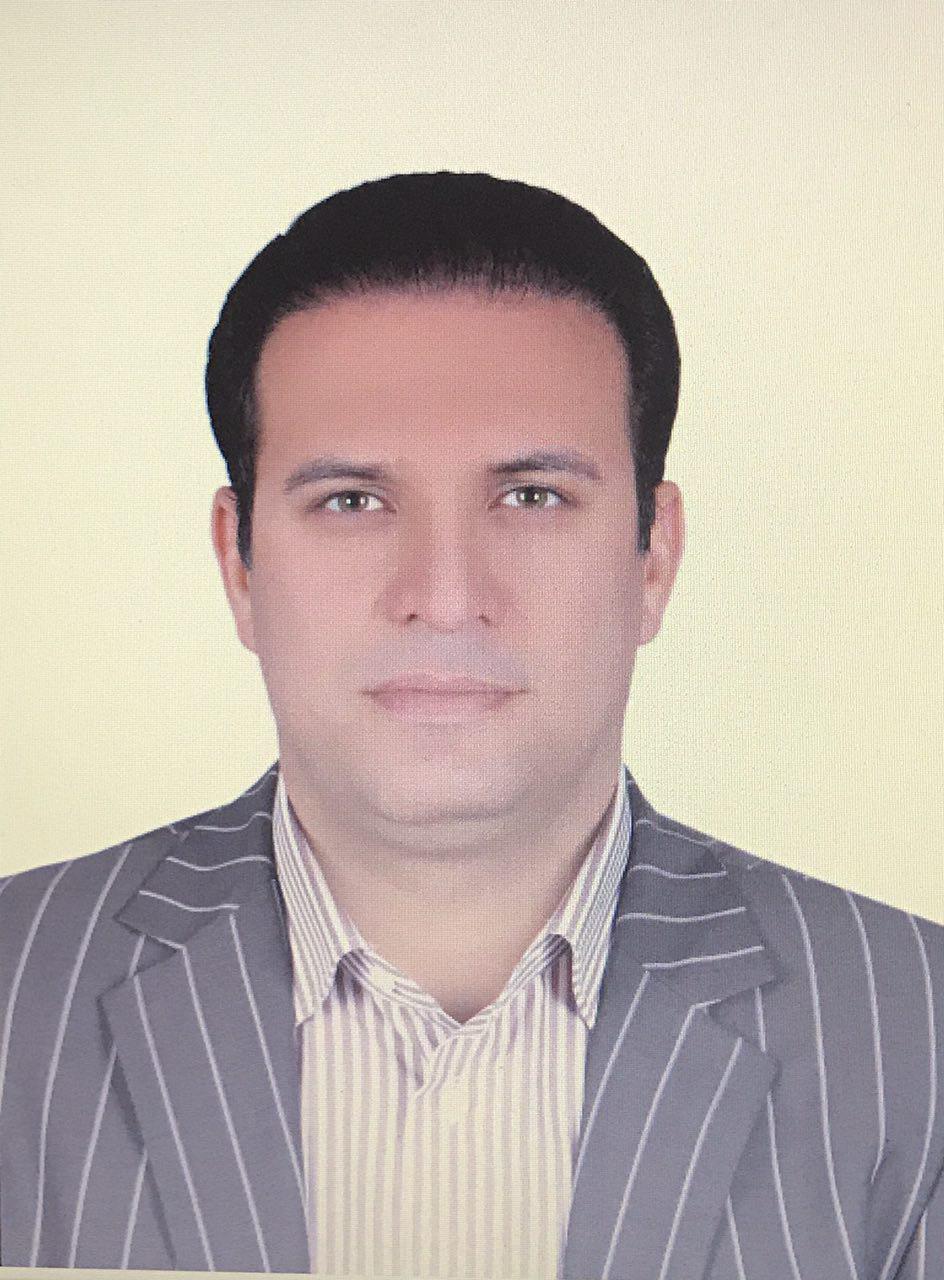 Iraj ShahramianPhone: +98 915 191 7652Email:  ir_buper@yahoo.comPediatric Digestive and Hepatic Diseases Research Center, Zabol University of Medical Sciences, Zabol, IranHead of Department, Pediatric ward, Amir-Al-Momenin Hospital,Zabol, University of Medical Sciences, Zabol, IranEducation	  2004   M.D, Zahedan University of Medical Sciences, Zahedan, Iran	  2010   Specialist, Pediatrician, Zahedan University of Medical Sciences, Zahedan, Iran	  2015   Pediatric Gastroenterologist, Hepatologist, Shiraz University of Medical	             Sciences, Zahedan, Iran	 Professional Activities Editorial Boards2015-Peresent   International Journal of Basic Science in MedicineProfessional Positions        2010-Present   Senior lecturer, Zabol University of Medical Sciences,	  Zabol, IranPublications [1]	Shahryar M, Shahramian I, Dehghani SM, Noori N, Ataollahi M. Lithophagia as a clue for celiac disease: a case report and literature review. Gastroenterology and Hepatology from bed to bench. 2017;10(1):70.[2]	Noori NM, Shahramian I, Teimouri A, Keyvani B, Mahjoubifard M. Serum Levels of Tumor Necrosis Factor-α and Interleukins in Children with Congenital Heart Disease. The Journal of Tehran University Heart Center. 2017;12(1):15.[3]	Noori NM, Shahramian I, Teimouri A, Haghighat M, Dehghani SM, Sharafi E. Evaluation of Tissue Transglutaminase IgA in Thalassemia Minor Patients. Asian J Med Pharm Res. 2017;7(1):19-24.[4]	Noori NM, Shahramian I, Dehghani SM, Teimouri A, Sharafi E, Ataollahi M, et al. Evaluation of Celiac Disease in Children with Dilated Cardiomyopathy. International Cardiovascular Research Journal. 2017;11(1):25-9.[5]	Bazi A, Keramati MR, Shahramian I. Cardiac Hemosiderosis in Transfusion Dependent Thalassemia: A Mini-Review. 2017.[6]	Bal Z, Bal U, Karakose S, Tutal E, Uyar ME, Sezer S, et al. Prolongation of Corrected QT Interval Is a Strong Predictor of Arterial Stiffness in Maintenance Hemodialysis Patients: A Prospective Observational Study. Evaluation. 2017.[7]	Shahramian I, Noori NM, Akhlaghi E, Mashhadi MA, Sharafi E, Teimouri A. Evaluation of Serum Leptin Level in Children With Acute Leukemia. Zahedan Journal of Research in Medical Sciences. 2016;18(1).[8]	Noori NM, Teimouri A, Shahramian I, Akhavan Sales S. Evaluation of Brain Natriuretic Peptide plasma levels in children with Congenital Heart Diseases. International Journal of Pediatrics. 2016;4(10):3615-26.[9]	Noori NM, Moghaddam MN, Teimouri A, Shahramian I, Keyvani B. Evaluation of serum level of tumor necrosis factor-alpha and interleukin-6 in patients with congenital heart disease. Nigerian Medical Journal: Journal of the Nigeria Medical Association. 2016;57(4):233.[10]	Mazaheri-Naeeini M, Sabbagh SK, Shahramian I, Noori NM. Expression Analysis of Gata4, Tbx5 and Nkx2. 5 Genes Involved in Congenital Heart Disease. Zahedan Journal of Research in Medical Sciences. 2016;18(4).[11]	Iraj S, Mahmood H, Noor Mohammad N, Ali Reza T, Elham S, Manijeh K, et al. TTG IgA in Functional Constipation: Is It Rational to Be Evaluated? International Journal of Basic Science in Medicine. 2016;1(1):4-7.[12]	Haghighat M, Shahramian I, Dehghani SM, Ataollahi M, Bahmanyar M. A New Guideline for Using Erythromycin in Management of Childhood Cyclic Vomiting Syndrome. 2016.[13]	Shahramian I, Noori NM, Ramezani AA, Danesh S, Sharafi E, Rezaei A, et al. A Study of Leptin Serum Concentration in Neonatal Patients Suspected with Congenital Hypothyroidism. Jundishapur Scientific Medical Journal. 2015;14(2):141-9.[14]	Shahramian I, Noori N, Teimouri A, Akhlaghi E, Sharafi E. The correlation between serum level of leptin and troponin in children with major beta-Thalassemia. Iranian journal of pediatric hematology and oncology. 2015;5(1):11.[15]	Shahramian I, Dehghani SM, Haghighat M, Noori NM, Teimouri AR, Sharafi E, et al. Serologic evaluation of celiac disease in patients with beta thalassemia major and control. Gastroenterology and hepatology from bed to bench. 2015;8(2):153.[16]	Shahramian I, Dehghani SM, Haghighat M, Noori NM, Teimouri A, Sharafi E, et al. Serological evaluation of celiac disease in children with congenital heart defect; a case control study. Middle East journal of digestive diseases. 2015;7(2):98.[17]	Noori NM, Mahjoubifard M, Shahramian I, Teimouri A, Jahangirifard A. Comparison between procalcitonin, brain natriuretic peptide, and uric acid in children with cardiomyopathy and controls. BioMed research international. 2015;2015.[18]	Noori N, Shahramian I, Mahjoobifar M, Teymoori A, Shahraki Z. Comparison of calcitonin gene related peptide level between children with dilated cardiomyopathy and control group. International Cardivascular Research Journal. 2015;9(2):100-5.[19]	Honar Naser, Geramizadeh B, Dehghani Seyed Mohsen, Kalvandi Gholam Reza, Shahramian Iraj, Rahmani A, et al. Evaluation of leukocyte esterase reagent strips test in the diagnosis of spontaneous bacterial peritonitis in children with cirrhosis. Arquivos de gastroenterologia. 2015;52(3):195-9.[20]	Haghighat M, Dehghani SM, Shahramian I, Imanieh MH, Teimouri A, Noori NM. Combination of erythromycin and propranolol for treatment of childhood cyclic vomiting syndrome: a novel regimen. Gastroenterology and Hepatology from bed to bench. 2015;8(4):270.[21]	Dehghani SM, Efazati N, Shahramian I, Haghighat M, Imanieh MH. Evaluation of cholestasis in Iranian infants less than three months of age. Gastroenterology and hepatology from bed to bench. 2015;8(1):42.[22]	Shahramian I, Razzaghian M, Ramazani AA, Ahmadi GA, Noori NM, Rezaee AR. The correlation between troponin and ferritin serum levels in the patients with major beta-thalassemia. Int Cardiovasc Res J. 2013;7(2):51-5.[23]	Shahramian I, Noori NM, Sharafi E, Ramezani AA, Hesaraki M. Brain Natriuretic Peptide: A Predictor for Severity Respiratory Distress Syndrome in Newborns. Journal of Comprehensive Pediatrics. 2013;4(4):189-93.[24]	Shahramian I, Noori N, Ramezani A, Sharafi E, Akhlaghi E. Correlation between serum leptin level and thyroid hormones in children with major beta-thalassemia. Iranian journal of pediatric hematology and oncology. 2013;3(4):149.[25]	Shahramian I, Badakhsh M, Ramazani A, Sharafi E, Noori N. Evaluation of Troponin-T level in Neonate with Mechanical Ventilation. Bimonthly Journal of Hormozgan University of Medical Sciences. 2013;17(4):283-8.[26]	Shahramian I, Akhlaghi E, Ramezani A, Rezaee A, Noori N, Sharafi E. A study of leptin serum concentrations in patients with major beta-thalassemia. Iranian journal of pediatric hematology and oncology. 2013;3(2):59.[27]	Sahramian I, Noori NM, Moradi A, Forghani F, Sharafi E. The Rate of Addiction in Parents of Toddlers With Congenital Heart Disease. International journal of high risk behaviors & addiction. 2013;1(4):154.[28]	Noori NM, Sadeghi S, Shahramian I, Keshavarz K. Urine β 2-Microglobolin in the Patients with Congenital Heart. 2013.[29]	Shahriyar M, Niazi A, Karimian R, Naroii E, Pishjoo M, Nikoseresht M, et al. Causes of Delay in Diagnosis of Smear-Positive Pulmonary Tuberculosis Patients Referred to the Tuberculosis Center of Zahedan. مجله تحقیقات علوم پزشکی زاهدان. 2012;14(8):29-32.[30]	Shahramian I, Heidari Z, Mahmoudzadeh-Sagheb H, Moradi A, Forghani F. Prevalence of HPV Infection and high risk HPV genotypes (16, 18), among monogamous and polygamous women, In Zabol, Iran. Iranian journal of public health. 2011;40(3):113.[31]	Moradi A, Shahramian I, Sharafi E, editors. Opium effects on spermatogenesis of addicted men. Life science and technology IPCBE International Conference on Life Science and Technology; 2011.[32]	Noori NM, Eshghi P, Shahramian I. Combined Therapy with Desferal and Deferioprone in Improvement of Heart Function in Thalassemic Patients. Zahedan Journal of Research in Medical Sciences. 2010;11(4):0-.[33]	Shahramian I, Mahmoudzadeh-Sagheb H, Heidari Z. Volumetric changes in the kidney of rats following administration of Methadone and Bupronorphin by Cavalier’s method. Journal of Birjand University of Medical Sciences. 2009;16(2):18-23.[34]	Shahramian I, Moradi A, Roosta L, Rakhshani M, Moein A-A, Shakeri S, et al. Effects of opium dependency on hypothalamic pituitary gonadal axis. Journal of Medical Sciences. 2006;6(2):209-12.[35]	Shahramian I, Heidari MSZ. Volumetry of brain of rat following methadone and buprenorphine administration. Int J Pharmacol. 2006;2(2):253-5.Books[1]	Epidemiology of common Diseases of Sistan Strict. Iraj Shahramian, Abbasali Moein,   Abdolvahhab Moradi, Vice-chancellor in Health Affairs, Zabol University of Medical Sciences, 2006.[2]	Arrhythmia in Children. Noor Mohammad Noori, Iraj Shahramian, 2006.[3]	Shahramian I, Kohan F, Moradi A. Opioids in pediatric. Opioid history. Golban press.  2004   [4]	Heart disease in Children. Noor Mohammad Noori, Iraj Shahramian, Vice-chancellor in Health Affairs, Zahedan University of Medical Sciences, 2008.[5]	A Guideline on Prescription of Drugs in Pediatric Gastroenterology and Hepatology. Iraj Shahramian, Mamoud Haghighat, ArtinTeb publishing group, 2017.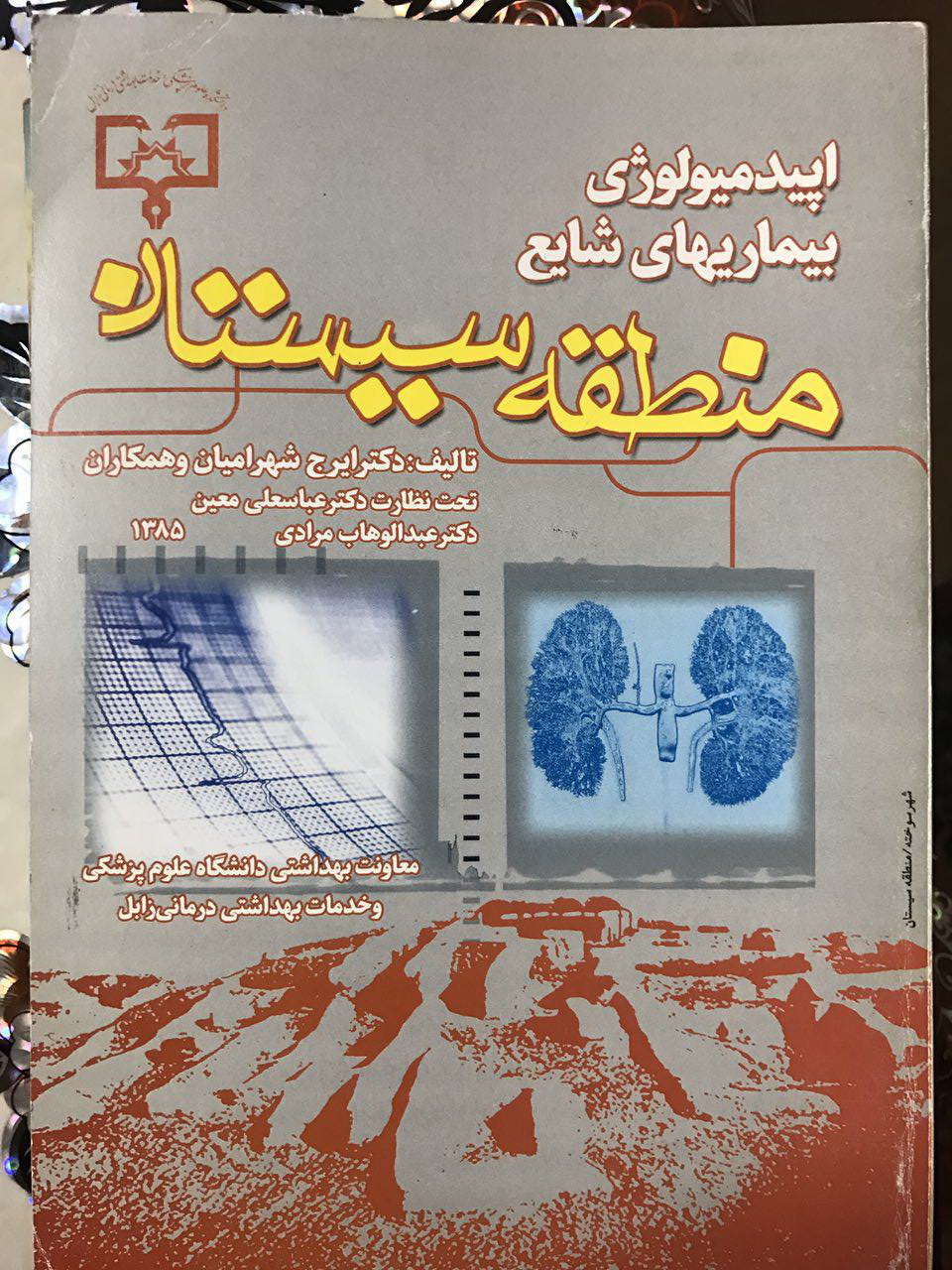 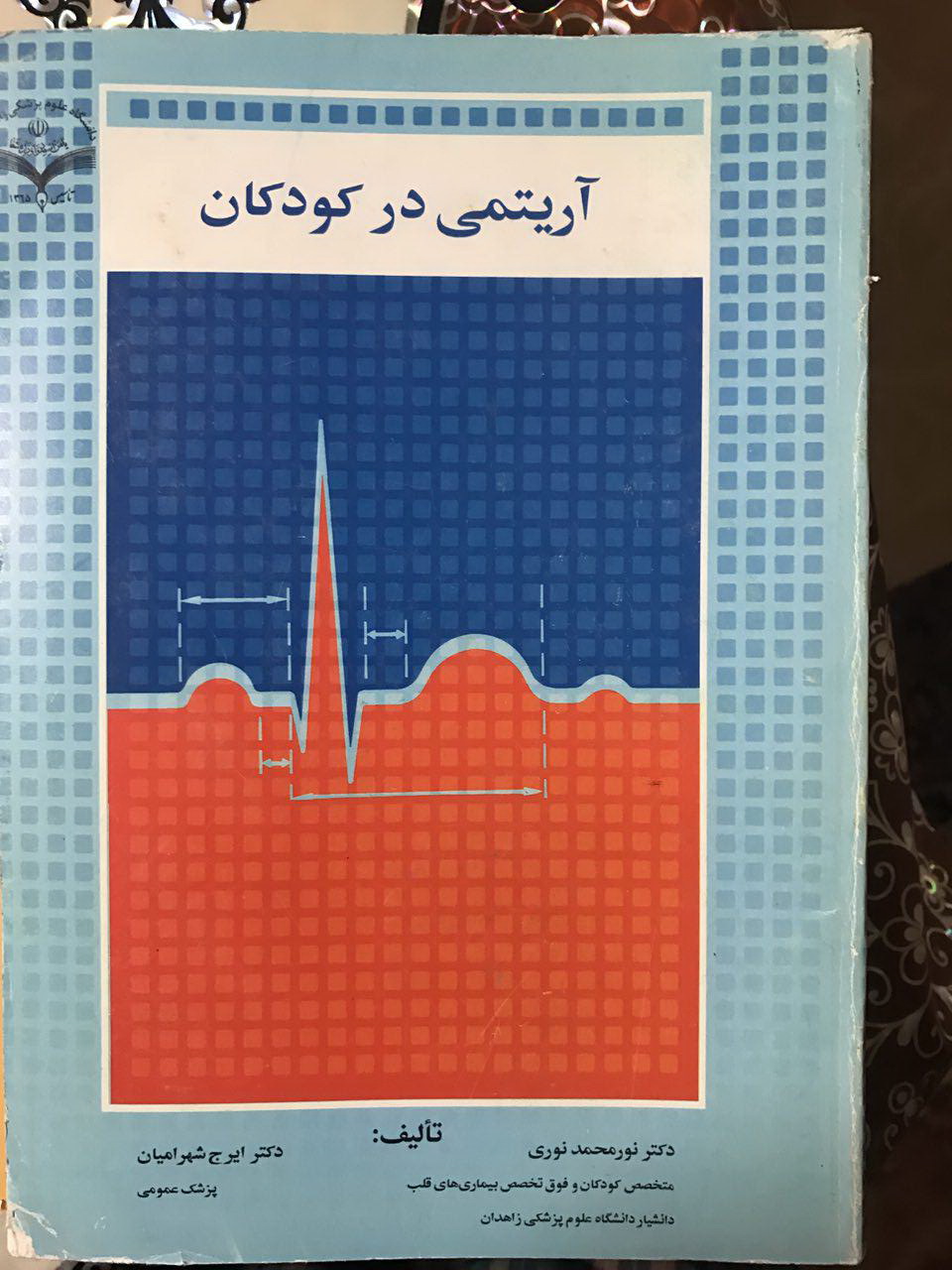 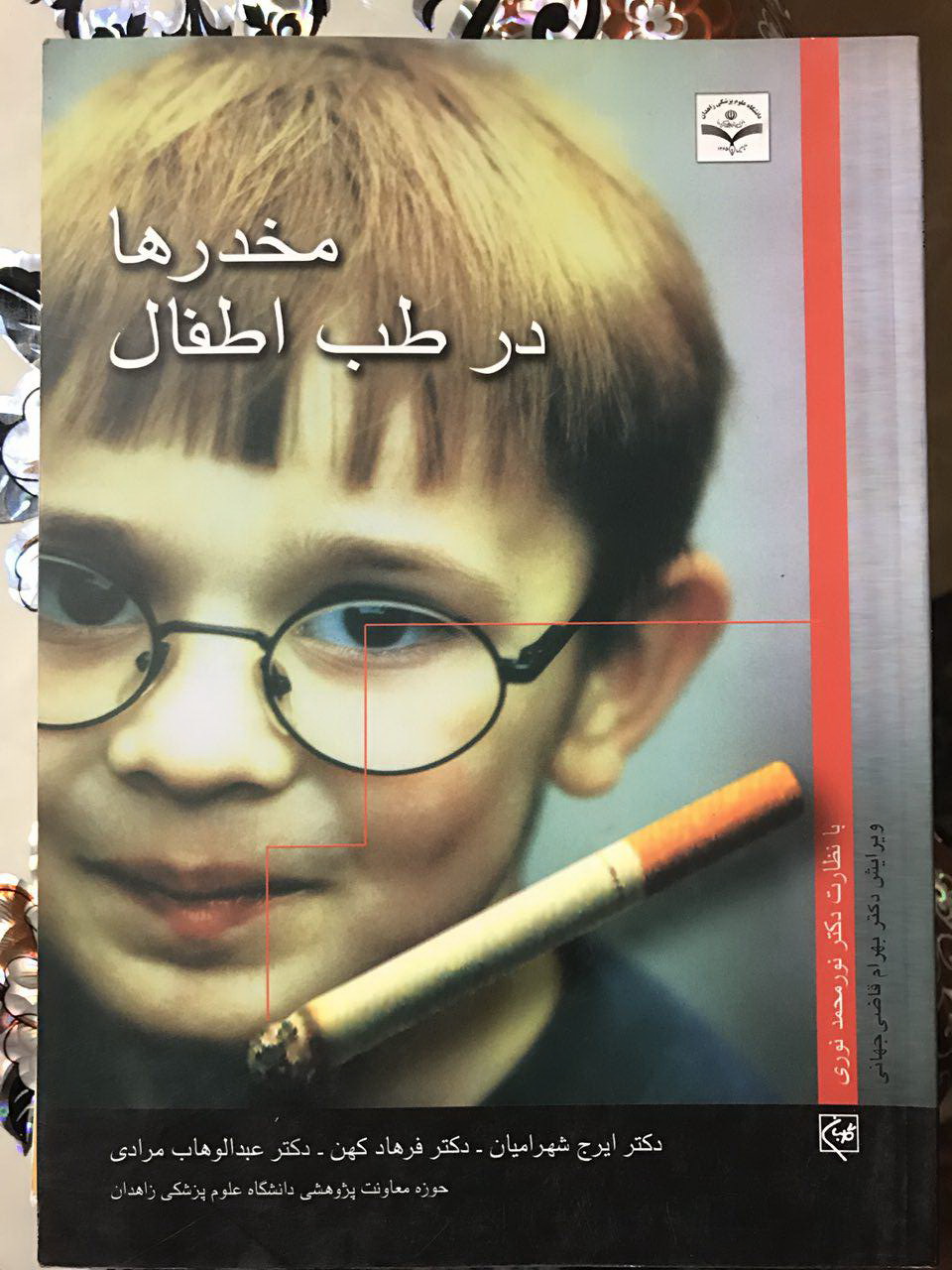 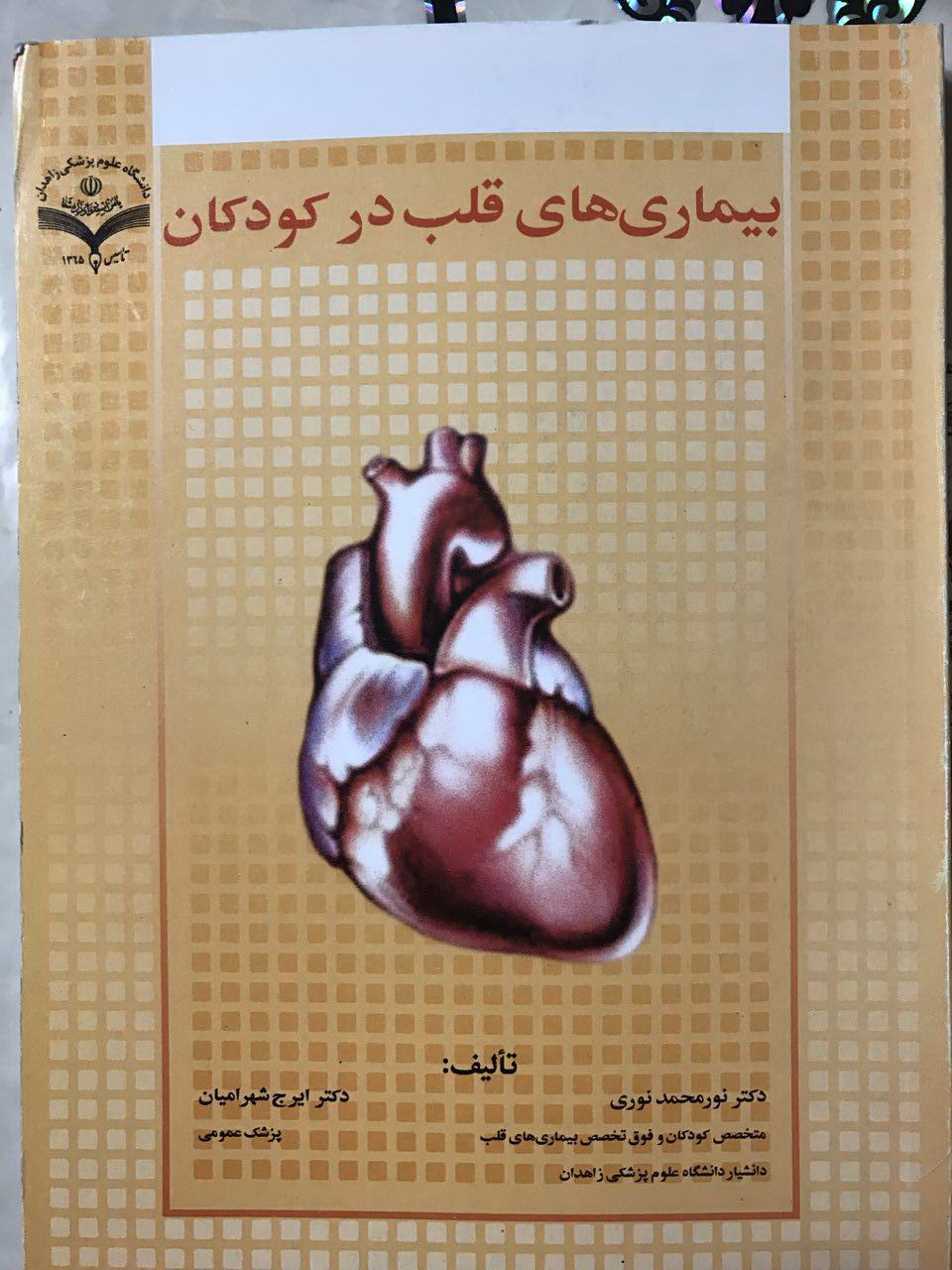 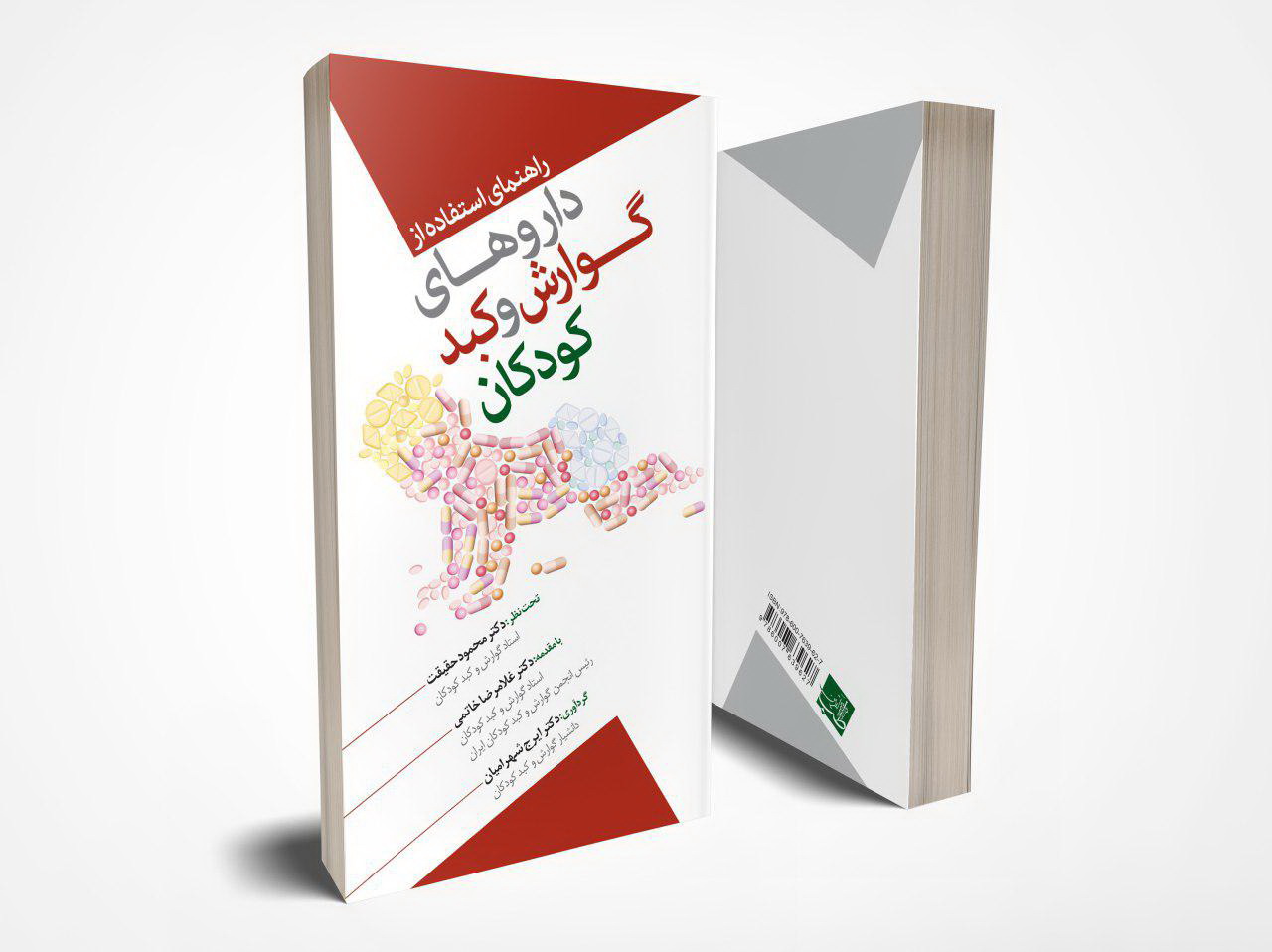 